Publicado en  el 13/10/2016 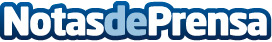 Las caídas de ventas en el mercado de los PC continúan tras ocho meses La firma de análisis Gartner acaba de publicar un previo de su ya famoso estudio de mercado, donde nos ofrece un panorama del comportamiento de la ventas de ordenadores alrededor del mundo, y sí, la foto sigue siendo la misma, una caída global del 5,7% comparado con el mismo periodo del año anteriorDatos de contacto:Nota de prensa publicada en: https://www.notasdeprensa.es/las-caidas-de-ventas-en-el-mercado-de-los-pc_1 Categorias: Finanzas Innovación Tecnológica http://www.notasdeprensa.es